ЦЕНТР АНЕСТЕЗИОЛОГИИ-РЕАНИМАЦИИАдрес: 141206, Московская обл, Пушкинский р-н, г Пушкино, ул Авиационная, д 35, корпус 21 апреля 2018 года на базе больницы был открыт Центр анестезиологии-реанимации, в состав которого вошли анестезиолого-реанимационное отделение с палатами интенсивной терапии, отделение анестезиологии и реанимации для беременных, рожениц и родильниц родильного дома, и отделение реанимации и интенсивной терапии новорожденных. Заведующим Центром был назначен Куркин Сергей Вячеславович.Предназначение Центра - лечение самых тяжелых пациентов с различной патологией, здесь оказывается интенсивная терапия при жизнеугрожающих состояниях.Одним из подходов в лечении ишемических инсультов является проведение современных высокоэффективных методов лечения, направленных на восстановление кровотока в пораженном сосуде. Тромболитическая терапия у больных с ишемическим инсультом в первые часы заболевания позволяет предотвратить развитие необратимого повреждения вещества головного мозга или уменьшить его объем, что дает возможность уменьшить степень неврологического дефицита.Проводится оказание реанимационной помощи и интенсивной терапии детям разных возрастных категорий, находящихся в критическом состоянии: проведение продленной искусственной вентиляции легких, парентерального питания, инфузионной терапии имеющих патологию органов дыхания, центральной нервной системы, инфекционно-воспалительные заболевания, синдромы нарушения обмена веществ и др.Проводится коррекция нарушений гемостаза у больных акушерского профиля с применением уникального российского оборудования. С 2017 года используется система диагностическая лабораторная «Регистратор тромбодинамики». Тест тромбодинамики - это универсальный анализ системы свертывания крови, дающий интегральную картину происходящих изменений в системе и учитывающий все возможные факторы влияния. 
Данная методика позволяет сократить число неразвивающихся беременностей, число недоношенных детей, рожденных с экстремально низкой массой тела. В близлежащих районах МО данной аппаратуры нет.С 2016 году активно внедрена одна из перспективных методик раннего послеоперационного обезболивания - блокада поперечного пространства живота под УЗИ навигацией. Преимущества адекватной послеоперационной анальгезии включают в себя уменьшение послеоперационных стрессорных реакций, снижение частоты осложнений в послеоперационном периоде и, при определенных типах операции, улучшает исход этой операции, способствует ранней активизации, не вызывает симпатической блокады и имеет минимальное влияние на системную гемодинамику, снижает риск послеоперационных легочных осложнений. Эффективный контроль боли также облегчает восстановление и ускоряет выздоровление после операции. Дополнительные выгоды регионарных анальгетических методик включают в себя уменьшение интенсивности боли, уменьшение случаев побочных эффектов анальгетиков и повышение комфорта пациентов.Центр оснащен современными средствами ухода за тяжелыми больными, весь медперсонал специально подготовлен для осуществления ухода и реанимационных мероприятий в любом необходимом объеме. После оперативных вмешательств пациентам обеспечивается профессиональный уход, внимание и забота, что помогает легче перенести тяжелый послеоперационный период. Все специалисты Центра обладают повышенной стрессоустойчивостью, максимальной ответственностью, способностью мыслить в стрессовых ситуациях, самообладанием, внимательностью и умением работать в команде.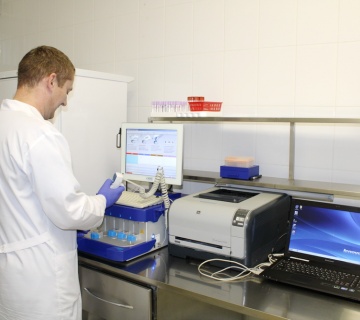 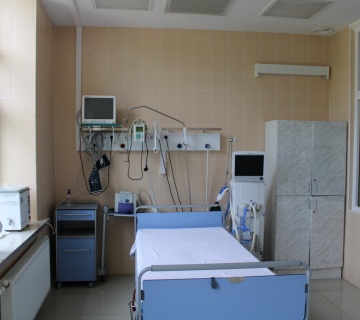 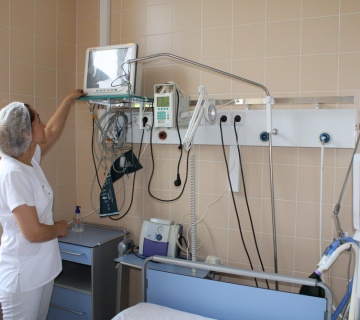 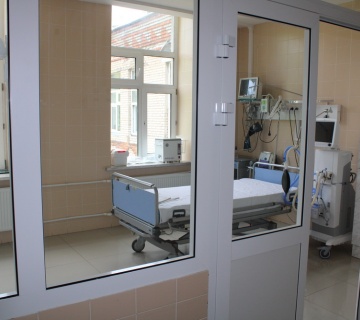 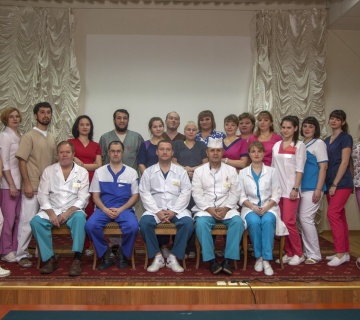 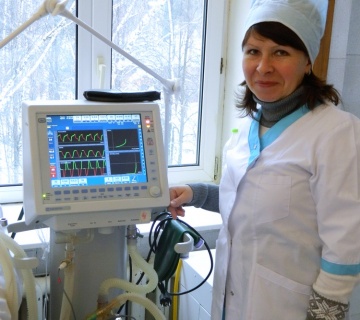 